Уроки здорового образа жизни      В сентябре в школах города прошли уроки здорового образа жизни. Наша школа не стала исключением. Для старшеклассников проведены интерактивные уроки с приглашением специалиста наркологического диспансера А.А.Герасимовой. Школьники активно принимали участие в диалоге о ЗОЖ. Большинство ребят активно занимаются различными видами спорта, утро начинают с зарядки. Это конечно радует, что будущее поколение заботится о собственном здоровье.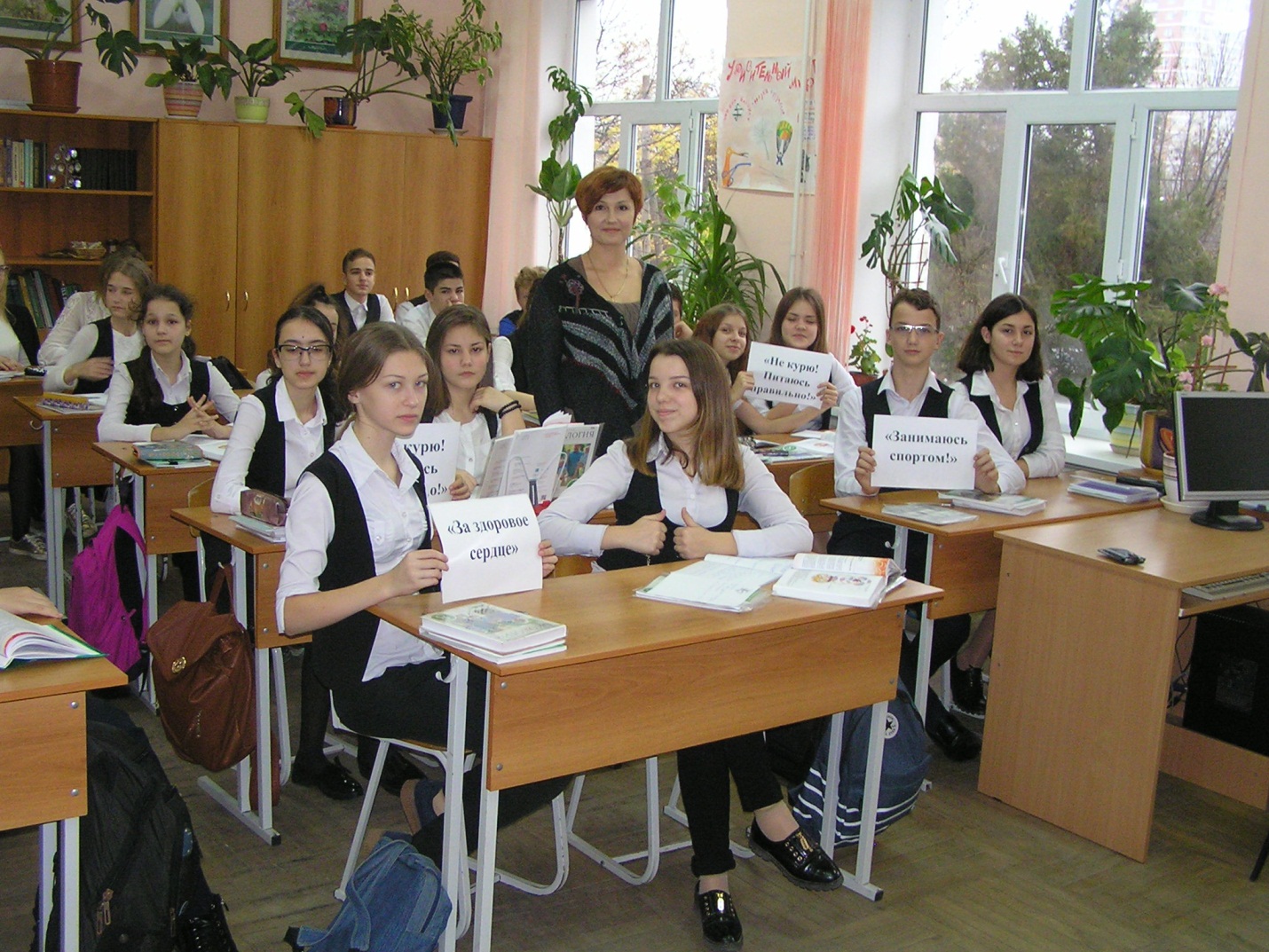 